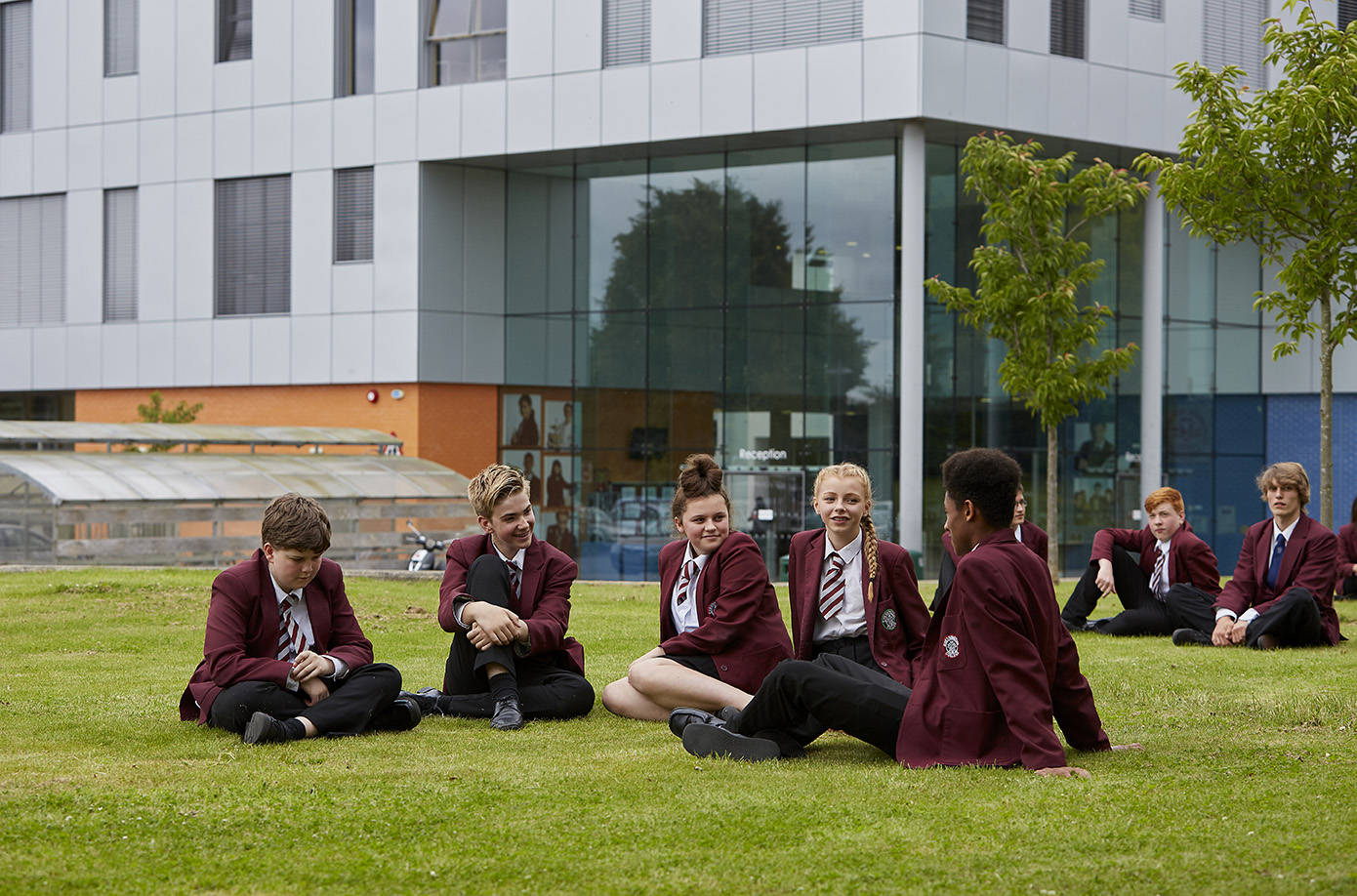 English Teacher (also with Media Studies where appropriate)Required from September 2019Outer London Main and Upper Pay ScaleNQTs welcome“Everyone valued, everyday an opportunity, every moment focused on success”Message from the HeadteacherDear applicant,I am incredibly proud to be the Headteacher at Chessington. This is a school with a rich past and such a bright future; one where Great things happen for young people each day. We have made excellent strides in recent years and are now considered a national ‘High performing School’. We have done this by instilling pride in our students and making them ambitious for their futures. Each child is valued, each day considered a vast opportunity and each moment is focussed on their success. Whomever takes on this role will need to be someone who values student wellbeing but knows that this is achieved through the very highest expectations, consistency and drive each day as a leader in the school. The right person for this role will demonstrate passion for the English language both inside and outside of the classroom. Our students love English and we want someone that will further fuel the fires of their passions for this subject. Our students deserve the widest and most varied cultural experiences. The ability to teache Media studies will strengthen any application. We are ambitious for the future of the school and are moving forward fast. Now judged Good by Ofsted with a number of Outstanding features such as Leadership and our Options subjects, we want to become a Great school in the next two years. This means we continue a rigorous focus on standards, a forensic approach to outcomes and of course a holistic understanding of the needs of every child that walks through our doors. The ideal candidate for this role will share this focus and will, each day, want the very best for the young people of Chessington. Every member of staff is hugely valued. When joining us you will join a culture where we keep striving to be better each and every day. We will support your career development through internal CPD programs, mentoring, coaching and through a range of external programs including Masters in Education or Middle and Senior Leadership development programs. NQTs will be very well supported and developed through our teaching school program. Rest assured each day here the highest of learning and teaching practice will be expected but you will supported and given time so that you can deliver a Great experience to each of our students. 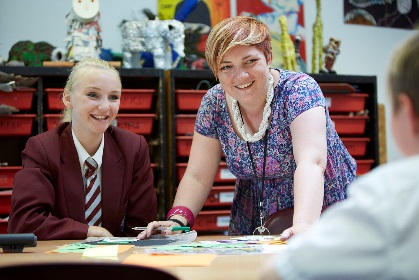 I look forward to meeting you and to welcoming you on our journey to becoming a truly Great school.Mr Ash AliHeadteacherTeacher of English (with Media as appropriate) This is an excellent opportunity to join a forward-thinking, well-resourced and supportive department. We are seeking to appoint a well-qualified, inspiring and ambitious Teacher of English.You will be responsible for planning and delivering great lessons to achieve excellent outcomes for your students. You will be a good or better teacher of English, with experience of raising achievement and maintaining high expectations for all students. This is a unique opportunity to join community of staff striving to create an excellent school.Ideal candidates will:Be an excellent English teacher who inspires and engages within the classroom. Equally, you will provide a wide range of opportunities outside of the classroomIdeally have Media experience (this is not a limiting factor) Have a positive impact on student’s progressPossess a strong desire to create an excellent department in which all are valued and play a key role in raising standards. Have demonstrable evidence of raising attainment and developing excellenceBe passionate about developing their own practice and the teaching and learning practice of othersCommunicates effectively to staff, students and parentsLOVE YOUR SUBJECT!You can expect:Access to high quality CPD and research opportunities from Masters to Plenary Perfection Teach Meets. A hugely supportive leadership teamThe chance to work in a rapidly improving school and the opportunity to make a real differenceExcellent facilities for sport. Application packs are available from our website www.chessingtoncommunitycollege.co.uk or Elsa Harris, Chessington School, Garrison Lane, Chessington, Surrey, KT9 2JS, email eharri26@ccc.rbksch.org or telephone 020 8974 1156 x 204. For an informal conversation or to arrange an informal visit to the school prior to the closing date please contact Gemma Massey, Head of English.The Governing Body are committed to safeguarding and promoting the welfare of children and young persons and the Headteacher must ensure that the highest priority is given to following the guidance and regulations to safeguard children and young people. The successful candidate will be required to undergo an Enhanced Disclosure from the DBSClosing Date:	 Tuesday 26th February	Interview Date: Within a week of closing date. Job Description (Teacher)Plan, prepare and teach lessons and programmes of studyMaintain high expectations and standards of learning and behaviour within and beyond the classroomRegularly mark students’ work, adhering to wider school policyAssess and monitor student progress to inform further learning and teachingReport progress, as required, to line manager, members of the senior leadership team and parents / carers 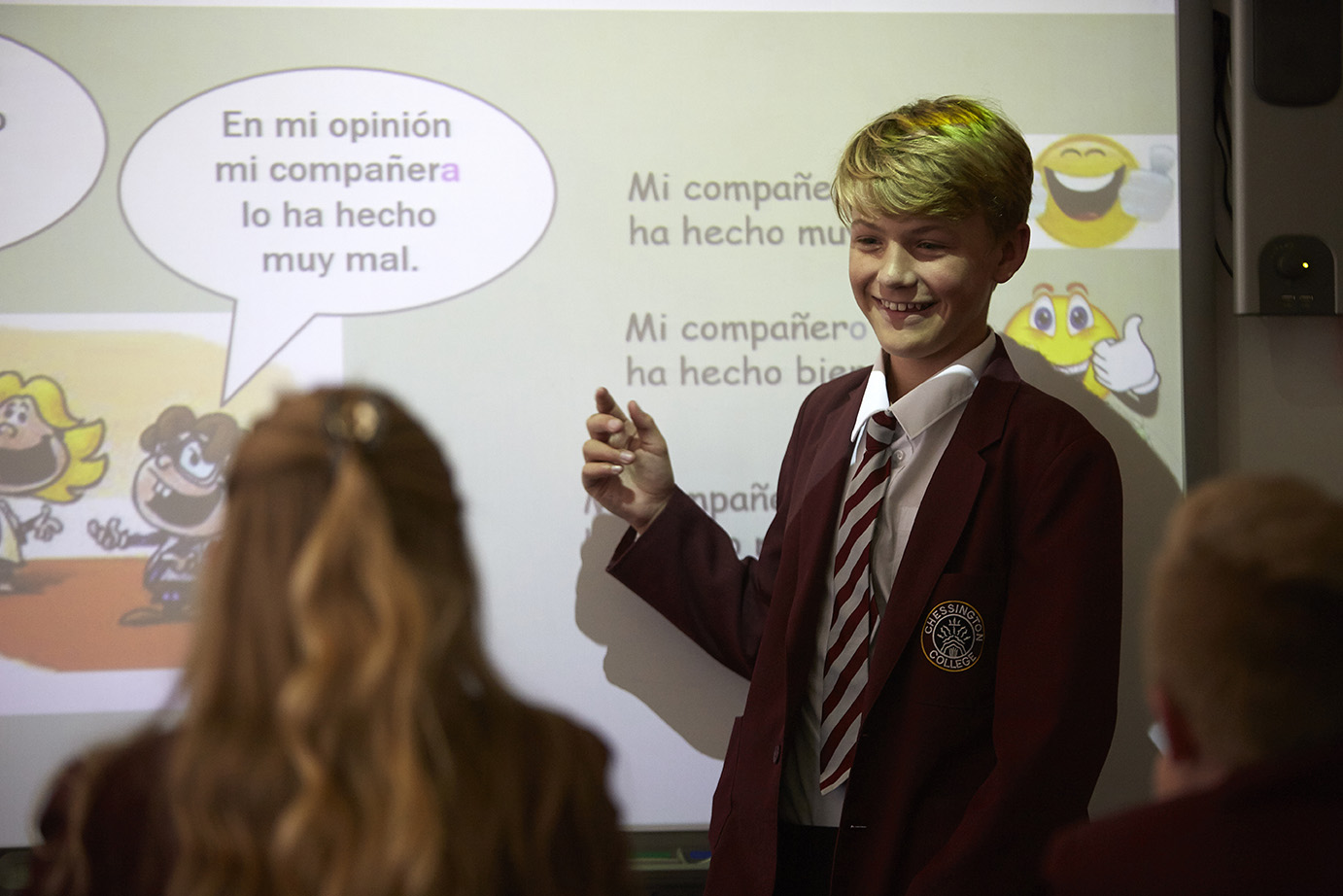 Maintain and develop strong subject and pedagogical knowledge and understandingIf required, be a form tutorUndertake reasonable duties to support the effective and safe operation of the schoolContinuously engage with training and development opportunities to maintain and develop effectiveness as a teacherMaintain high standards of professional and ethical conductRepresent the school’s positively and professionally in all contact with the wider communityA shared responsibility with all staff to ensure the health and safety of all members of the school Support equal opportunities for all members of the school, regardless of gender, ethnicity, religion, sexuality or disabilitySupport and promote the ethos of outstanding inclusive comprehensive educationAny other reasonable tasks or duties assigned by the headteacherSigned: _______________________________________This job description will be reviewed annually and may be subject to amendment or modification at any time after consultation with the post holder.  It is not a comprehensive statement of procedures and tasks but sets out the main expectations of the school in relation to the post holder’s professional responsibilities and duties.Personal Specification* Method of Assessment: A = Application Form; I = Interview; R = Reference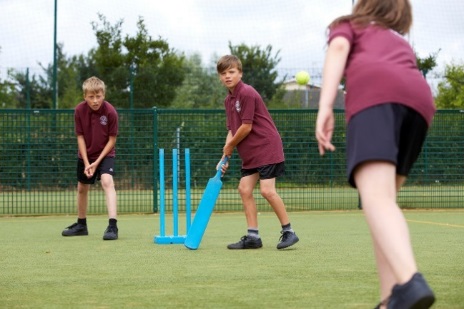 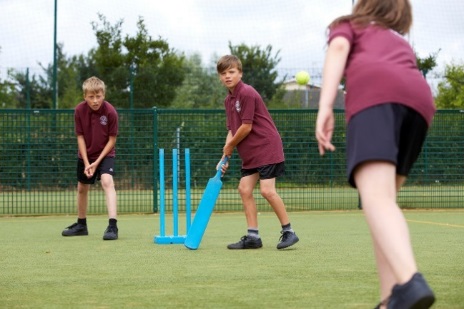 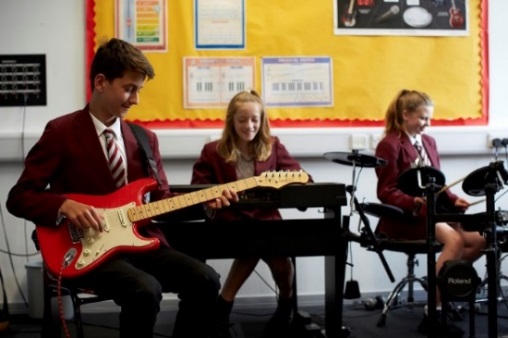 Qualifications and ExperienceEssential or DesirableEvidence SourceQualified Teacher StatusEssentialAEnthusiasm for English, and the ability to communicate this enthusiasm to studentsEssentialA, IA willingness to offer extra-curricular activitiesDesirableA, IKnowledge, skills and abilitiesEssential or DesirableEvidence SourceGood academic knowledge and understanding of EnglishEssentialA, RGood pedagogical knowledge and understanding of English.EssentialA, RGood behaviour management skillsEssentialA, REffective planning and organisational skillsEssentialA, R, IEffective written and spoken communication skillsEssentialAPersonal QualitiesEssential or DesirableEvidence SourceAn effective team workerEssentialA, RProfessionalismEssentialA, RResilienceEssentialA, RA ‘can do’ attitude that embraces changeEssentialA, RA reflective practitioner always seeking to improve performanceEssentialA, RCommitment to outstanding inclusive comprehensive educationEssentialA